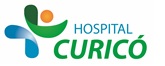 INFORMACIÓN PARA PACIENTES: 
“TRATAMIENTO DE ENDODONCIA”El presente documento permite entregar información al paciente respecto a la cirugía específica  a realizar,  por lo que NO CONSTITUYE  EL CONSENTIMIENTO INFORMADO.El  CONSENTIMIENTO INFORMADO, debe ser  llenado en el formulario en  la página web: www.hospitalcurico.cl,  en el enlace: https://intranet.hospitalcurico.cl/projects/consentimientoObjetivos del procedimiento:Eliminar el nervio dañado y contaminado para poder conservar el diente.Descripción del procedimiento:Se elimina la caries de la pieza dentaria, posteriormente el nervio dañado y contaminado. Se desinfecta el espacio que estaba ocupado por el nervio(conducto radicular) y se procede a rellenar dicho espacio con un material.Finalmente se pone un sellado provisorio en la cavidad del diente, hasta que sea realizada la tapadura definitiva por su odontólogo tratanteRiesgos del procedimiento:-Fractura del diente.-Fractura de un trozo de instrumento (lima) al interior del conducto (raíz).-Perforación de la raíz del diente.-Accidente causado por el irrigante con que se desinfecta el conducto.Alternativas al procedimiento propuesto:Solo la extracción de la pieza dentaria.Consecuencias de no aceptar el procedimiento:-Dolor-Infección-Extracción del diente-Hinchazón de la caraMecanismo para solicitar más información:Dirigirse al dentista tratante y /o jefe de servicioRevocabilidad Se me señala, que hacer si cambio de idea tanto en aceptar o rechazar el procedimiento, cirugía o terapia propuesta. 